衛生福利部111年度性別暴力防治社區防暴影像紀錄培力課程報名簡章緣起    本部結合社區力量共同推動性別暴力/家庭暴力初級預防工作多年，從反暴力意識的啟蒙與播種階段、歷經拓展與萌芽時期，逐步走向深化與扎根的進程，愈來愈多社區組織和社區防暴宣講人員(師)加入，在社區中主動關心兒虐、家暴問題，傳遞正確性別暴力/家庭暴力防治觀念。為鼓勵社區組織及在地人才持續關注，並以更多元、創意方式投入社區初級預防推廣工作，擴大社區防暴宣導量能與社會影響力，本部規劃於明(112)年辦理「社區防暴紀錄影像」徵件活動，期將社區組織及在地人才參與防暴工作的實踐歷程與階段性成果，以影像方式紀錄、保存，同時藉由影像紀錄，將社區從事防暴工作的理念與實作經驗廣為擴散，藉以吸引、號召更多社區在地組織與人才投入防暴工作的行列，讓「零暴力‧零容忍」的觀念在更多社區萌芽與扎根。考量目前社區組織與宣講人才較缺乏拍攝及製作「社區防暴紀錄影像」的相關知能、技術與經驗，為提升其以影像紀錄與敘事的能力，並將此技能運用於未來推動社區防暴工作中，爰規劃辦理本次社區防暴影像紀錄之系列培力課程。主辦單位：衛生福利部承辦單位：鼎珅國際整合行銷股份有限公司課程目標：藉由系列課程，增進以影像記錄、訴說社區防暴故事的能力，以及影片拍攝、後製剪輯與網路社群推廣等實作技巧。提升社區組織與宣講人員運用多元宣導媒材推廣社區初級預防工作的能力，擴大防暴宣導效益與影響力。以影像記錄、傳承社區組織與在地人士投入初級預防工作的信念、價值、實作歷程與經驗。參加對象： 接受本部或地方政府補助辦理初級預防宣導社區計畫或初級預防領航社區方案之社區組織，各單位推派參訓人數以2名為原則。已取得本部或各直轄市、縣(市)政府社區防暴宣講人員(師)證書者。其他自主推動社區防暴宣導工作之社區組織與在地人士，惟報名人數額滿，仍以上揭第一及第二點所列對象為優先。辦理場次與時間：自111年12月10日(六)至112年2月7日(二)，分北、中、南、東4區分區辦理初階、進階及高階課程計12場，各分區課程辦理時間、地點詳如下表:課程內容與流程：如附件1。報名方式與注意事項:請各直轄市、縣（市）政府轉知轄內接受本部或地方政府補助辦理初級預防宣導社區計畫或初級預防領航社區方案之社區組織，以及已取得本部或地方政府社區防暴宣講人員(師)證書者踴躍報名參加，同時提供參訓所需協助。本培力課程共分北、中、南、東4區辦理，每區計有3場次訓練課程(初階、進階、高階各1場次)，各分區預計招收人數計50名，共計200名；報名參訓者每人原則僅得擇1區報名，並須完整參加該區3場次系列課程。本課程一律採線上報名，恕不接受現場報名，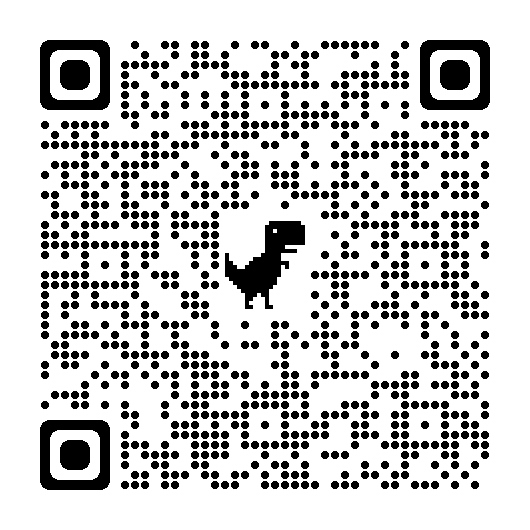 報名網址：https://forms.gle/EoDaSxagVTHuR6xK7；北區、中區及南區場之報名期間，自即日起至111年11月30日(三)止，東區場之報名期間，自即日起至111年12月7日(三)止，額滿將提早截止。若報名人數過多或資格不符，主辦單位保有確認名單之權利，各場次報名截止後3個工作日內，承辦單位以電子郵件提供錄取通知，該場次未報名成功，可擇其他場次報名。正取人員因故無法參加時，請於活動前5天電話告知，以利備取者依序遞補。配合課程安排，請錄取參訓學員預先準備20張社區故事/個人宣講歷程照片，將於初階課程時進行分享；可自行存放於隨身碟並攜帶至課堂上，或於報名錄取並加入課程輔導LINE群後，將照片上傳於該群組。本活動提供午餐，參訓所需差旅費用，請自行支應；如活動因故須調整受訓日期、場地、課程內容異動等，請依據行前通知為主。活動期間需全程配戴口罩，請自備口罩及個人衛生用品，並遵守指揮中心最新防疫規定；另為減少資源浪費，敬請自備環保杯與餐具。本案聯絡人：報名及課程相關事宜請洽胡先生(02-23118330分機13)；參加對象資格請洽張小姐(02-85906691)。交通方式：北區場-集思北科大會議中心：【捷運】忠孝新生站4號出口，往SOGO方向直走500公尺，約8分鐘抵達，或由忠孝復興捷運站2號出口， 過馬路至對面1號出口，直走500公尺，約8分鐘抵達。【公車】可搭乘公車至1813支線、1815、212、232副、232正、262(含區間車)、299、605、919、忠孝新幹線至「正義郵局」站，下車後步行約2分鐘即可到達。中區場-集思台中新烏日會議中心【火車】搭乘至台鐵新烏日站，由出口處往前直行約50公尺，會議中心即在右側。【高鐵】搭乘至高鐵台中站，往出口3台鐵車站方向直行，右轉往台鐵售票大廳，會議中心即在左側。【捷運】搭乘至高鐵台中站，從3號出口直行約50公尺，會議中心即在左前方南區場-台南文創園區：【高鐵】自高鐵台南站下車轉搭台鐵區間沙崙線至台南火車站，由台南火車站(前站)出站後往右步行約1分鐘即抵達園區。【臺鐵】由台南火車站(前站)出站後往右步行約1分鐘即抵達園區。東區場-花蓮文化創意產業園區：【自花蓮機場轉乘計程車】由花蓮機場正門離開，機場巷直行450公尺，左轉嘉里路(台9線)，直行1.7公里，右轉中央路四段過新生橋；沿中央路四段直行2.1公里，左轉中山路，直行2.5公里，右轉中正路，直行500公尺即可到達；車程約20分鐘。【自花蓮火車站轉乘計程車】由花蓮火車站正門離開，沿國聯一路直行550公尺，左轉中山路，沿中山路直行1.5公里，左轉中正路，直行500公尺即可到達；車程約10分鐘。【自花蓮火車站轉乘計程車】花蓮火車站⇄花蓮文創園區(文化園區站)花蓮客運路線編號：1126、1129、1132、1133、1136、1139、1141太魯閣客運路線編號：301首都客運路線編號：307花蓮火車站⇄中正站(步行1分鐘到花蓮文創園區)花蓮客運路線編號：1121、1122、1127、1128、1140、1145附件1:課程流程附件2-報名表111年度性別暴力防治社區防暴影像紀錄培力課程報名表分區初階進階高階地點/地址報名截止日期北區場111/12/10(六)111/12/24(六)112/1/7(六)集思北科大會議中心(台北市大安區忠孝東路三段1號2樓~3樓)111/11/30(三)中區場111/12/11(日)111/12/25(日)112/1/8(日)集思台中新烏日會議中心(台中市烏日區高鐵東一路26號3-4樓)111/11/30(三)南區場111/12/14(三)111/12/28(三)112/1/11(三)台南文創園區雙喜廳(臺南市東區北門路二段16號)111/11/30(三)東區場111/12/20(二)112/1/10(二)112/2/7(二)花蓮文化創意產業園區(花蓮縣花蓮市中華路144號)111/12/7(三)初階培力課程-故事開發初階培力課程-故事開發初階培力課程-故事開發初階培力課程-故事開發時間時間課程主題/活動內容課程主題/活動內容 9:30-9:5020’報到報到9:50-10:1020’【開幕式】長官致詞(衛生福利部)【開幕式】長官致詞(衛生福利部)10:10-10:4030’主題:「防暴小尖兵」自媒體自律公     約宣示個人隱私及影片授權應注意事項家暴案例拍攝注意規範重建場景注意要點遠東科技大學流行音樂產業管理系劉亮助理教授 / 東吳大學社會資源處姚淑文處長10:40-12:0080’主題:影片製拍基本概念影片亮點如何發想影片腳本編排技巧遠東科技大學流行音樂產業管理系劉亮助理教授12:00-13:0060’用餐&交流用餐&交流13:00-14:3090’主題: 自我覺察&社區觀察-故事點      掌握影片的構成：5個畫面說一個故事社區故事分享：以5張社區照片圖說淡江大學大傳系劉中薇兼任講師14:30-14:4010’休息休息14:40-17:00140’【分組演練】防暴故事腳本練習故事題材發想腳本拍攝溝通分組實作演練、發表與投票淡江大學大傳系劉中薇兼任講師17:00-17:2020’【結業式】頒發研習時數證明、大合照【結業式】頒發研習時數證明、大合照進階培力課程-拍攝實務 進階培力課程-拍攝實務 進階培力課程-拍攝實務 進階培力課程-拍攝實務 時間時間課程主題/活動內容課程主題/活動內容9:30-9:5020’報到報到9:50-10:1020’【開幕式】長官致詞(衛生福利部)【開幕式】長官致詞(衛生福利部)10:10-12:10120’主題:手機拍攝功能與應用手機攝影、錄影的功能及限制各家手機拍照與錄影自拍的操作訣竅微攝影學園創辦人閔其慰12:10-13:0050’用餐&交流用餐&交流13:00-15:00120’主題:紀錄片拍攝現場實務人員編制/器材認識/收音及監聽/燈光鏡頭語言/鏡位設計/攝影環境及場景手機拍攝實務操作訪談拍攝/重建場景拍攝技巧中國科技大學影視設計系鄧寰新兼任講師15:00-15:1010’休息休息15:10-17:10120’【分組演練】拍攝實作練習訪談拍攝演練重建場景拍攝演練事件拍攝演練分組發表中國科技大學影視設計系鄧寰新兼任講師17:10-17:3020’【結業式】頒發研習時數證明、大合照【結業式】頒發研習時數證明、大合照高階培力課程-後製與發表 高階培力課程-後製與發表 高階培力課程-後製與發表 高階培力課程-後製與發表 時間時間課程主題/活動內容課程主題/活動內容9:30-9:5020’報到報到9:50-10:1020’【開幕式】長官致詞(衛生福利部)【開幕式】長官致詞(衛生福利部)10:10-12:10120’主題: 影片後製操作1作業分享討論剪映軟體後製教學影片圖卡後製/配樂/字幕製作各社區大學講師吳采玲12:10-13:0050’用餐&交流用餐&交流13:00-14:3090’主題: 影片後製操作2剪映軟體後製教學影片圖卡後製/配樂/字幕製作各社區大學講師吳采玲14:30-14:4010’休息休息14:40-16:40120’主題:防暴故事社群寫作寫作技巧講解實作演練社群行銷各大公開演講講師-陳佩君16:40-17:0020’主題:社區防暴影像徵件說明報名簡章及流程說明報名作業系統教學鼎珅國際整合行銷股份有限公司17:00-17:2020’【結業式】頒發研習時數證明、大合照【結業式】頒發研習時數證明、大合照姓名縣市別縣市別縣市別服務單位(請填寫全稱，包含所在縣市及鄉/鎮/市/區)(請填寫全稱，包含所在縣市及鄉/鎮/市/區)(請填寫全稱，包含所在縣市及鄉/鎮/市/區)(請填寫全稱，包含所在縣市及鄉/鎮/市/區)(請填寫全稱，包含所在縣市及鄉/鎮/市/區)性別性別性別□男  □女 □其他□男  □女 □其他□男  □女 □其他職稱年齡年齡年齡報名者本人是否為社區防暴宣講人員(師)?□是，已取得衛福部社區防暴宣講師證書□是，已取得地方政府社區防暴宣講人員證書□否，曾參與培訓或培訓中尚未取得證書□否，未曾參與過培訓□是，已取得衛福部社區防暴宣講師證書□是，已取得地方政府社區防暴宣講人員證書□否，曾參與培訓或培訓中尚未取得證書□否，未曾參與過培訓□是，已取得衛福部社區防暴宣講師證書□是，已取得地方政府社區防暴宣講人員證書□否，曾參與培訓或培訓中尚未取得證書□否，未曾參與過培訓□是，已取得衛福部社區防暴宣講師證書□是，已取得地方政府社區防暴宣講人員證書□否，曾參與培訓或培訓中尚未取得證書□否，未曾參與過培訓□是，已取得衛福部社區防暴宣講師證書□是，已取得地方政府社區防暴宣講人員證書□否，曾參與培訓或培訓中尚未取得證書□否，未曾參與過培訓服務單位有無辦理社區防暴宣導活動?服務單位有無辦理社區防暴宣導活動?服務單位有無辦理社區防暴宣導活動?□有，接受衛福部或縣市政府補助□有，自主辦理(無政府補助)□無□其他:_______□有，接受衛福部或縣市政府補助□有，自主辦理(無政府補助)□無□其他:_______□有，接受衛福部或縣市政府補助□有，自主辦理(無政府補助)□無□其他:_______E-mail(請以「個人」常使用的信箱為主，請勿填寫「公用信箱」)(請以「個人」常使用的信箱為主，請勿填寫「公用信箱」)(請以「個人」常使用的信箱為主，請勿填寫「公用信箱」)(請以「個人」常使用的信箱為主，請勿填寫「公用信箱」)(請以「個人」常使用的信箱為主，請勿填寫「公用信箱」)(請以「個人」常使用的信箱為主，請勿填寫「公用信箱」)(請以「個人」常使用的信箱為主，請勿填寫「公用信箱」)(請以「個人」常使用的信箱為主，請勿填寫「公用信箱」)(請以「個人」常使用的信箱為主，請勿填寫「公用信箱」)(請以「個人」常使用的信箱為主，請勿填寫「公用信箱」)(請以「個人」常使用的信箱為主，請勿填寫「公用信箱」)行動電話室內電話室內電話室內電話(    )                             分機(    )                             分機(    )                             分機LINE ID(依報名錄取結果，分區加入專屬輔導課程群組)(依報名錄取結果，分區加入專屬輔導課程群組)(依報名錄取結果，分區加入專屬輔導課程群組)(依報名錄取結果，分區加入專屬輔導課程群組)(依報名錄取結果，分區加入專屬輔導課程群組)(依報名錄取結果，分區加入專屬輔導課程群組)(依報名錄取結果，分區加入專屬輔導課程群組)(依報名錄取結果，分區加入專屬輔導課程群組)(依報名錄取結果，分區加入專屬輔導課程群組)(依報名錄取結果，分區加入專屬輔導課程群組)(依報名錄取結果，分區加入專屬輔導課程群組)報名課程□北區
(台北上課)□中區(台中上課)□中區(台中上課)□中區(台中上課)□中區(台中上課)□南區
(台南上課)□南區
(台南上課)□南區
(台南上課)□南區
(台南上課)□東區
(花蓮上課)□東區
(花蓮上課)上課日期111/12/10(六)
111/12/24(六)
112/1/07(六)111/12/11(日)111/12/25(日)112/1/08(日)111/12/11(日)111/12/25(日)112/1/08(日)111/12/11(日)111/12/25(日)112/1/08(日)111/12/11(日)111/12/25(日)112/1/08(日)111/12/14(三)111/12/28(三)112/1/11(三)111/12/14(三)111/12/28(三)112/1/11(三)111/12/14(三)111/12/28(三)112/1/11(三)111/12/14(三)111/12/28(三)112/1/11(三)111/12/20(二)112/1/10(二)
112/2/7(二)111/12/20(二)112/1/10(二)
112/2/7(二)用餐需求□葷□素 □不用餐□葷□素 □不用餐□葷□素 □不用餐特殊需求特殊需求特殊需求□無□身障□懷孕□其他：___□無□身障□懷孕□其他：___□無□身障□懷孕□其他：___□無□身障□懷孕□其他：___□無□身障□懷孕□其他：___是否接種COVID-19疫苗□未施打   □已施打1劑  □已施打2劑   □已施打3劑以上□未施打   □已施打1劑  □已施打2劑   □已施打3劑以上□未施打   □已施打1劑  □已施打2劑   □已施打3劑以上□未施打   □已施打1劑  □已施打2劑   □已施打3劑以上□未施打   □已施打1劑  □已施打2劑   □已施打3劑以上□未施打   □已施打1劑  □已施打2劑   □已施打3劑以上□未施打   □已施打1劑  □已施打2劑   □已施打3劑以上□未施打   □已施打1劑  □已施打2劑   □已施打3劑以上□未施打   □已施打1劑  □已施打2劑   □已施打3劑以上□未施打   □已施打1劑  □已施打2劑   □已施打3劑以上□未施打   □已施打1劑  □已施打2劑   □已施打3劑以上緊急聯絡人關係關係緊急聯絡電話(手機)緊急聯絡電話(手機)緊急聯絡電話(手機)報名參加原因□參加社區防暴影像徵件競賽  □其他:____________________□參加社區防暴影像徵件競賽  □其他:____________________□參加社區防暴影像徵件競賽  □其他:____________________□參加社區防暴影像徵件競賽  □其他:____________________□參加社區防暴影像徵件競賽  □其他:____________________□參加社區防暴影像徵件競賽  □其他:____________________□參加社區防暴影像徵件競賽  □其他:____________________□參加社區防暴影像徵件競賽  □其他:____________________□參加社區防暴影像徵件競賽  □其他:____________________□參加社區防暴影像徵件競賽  □其他:____________________□參加社區防暴影像徵件競賽  □其他:____________________